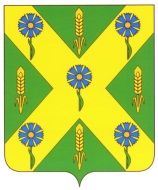 РОССИЙСКАЯ  ФЕДЕРАЦИЯОРЛОВСКАЯ ОБЛАСТЬАДМИНИСТРАЦИЯ НОВОСИЛЬСКОГО РАЙОНАПОСТАНОВЛЕНИЕ___30.10._2018 г._						        №___319____г. НовосильВ целях повышения качества муниципальных услуг, оптимизации и регламентации процессов по их оказанию, повышения эффективности взаимодействия администрации Новосильского района с заявителями при оказании  муниципальной услуги, в соответствии с Градостроительным кодексом РФ, руководствуясь Федеральным законом от 06.10.2003 № 131-ФЗ «Об общих принципах организации местного самоуправления в Российской Федерации», Федеральным законом от 27.07.2010 № 210-ФЗ «Об организации предоставления государственных и муниципальных услуг», Уставом г. Новосиль, Уставом Новосильского района Орловской областиадминистрация Новосильского района п о с т а н о в л я е т :1. Утвердить административный регламент администрации Новосильского района Орловской области по предоставлению муниципальной услуги «Согласование схемы движения транспорта и пешеходов на период проведения работ на проезжей части», согласно приложения.2. Обеспечить  публикацию настоящего постановления на официальном сайте Новосильского района.3.  Контроль за исполнением настоящего постановления возложить на первого заместителя главы администрации Ю. В. Трусова.Глава администрации района                                                     А. И. ШалимовПроект постановления подготовил:Начальник отдела архитектуры иградостроительства                                            _________О.Н. Гнедова_____. 2018 г.СОГЛАСОВАНО: Первый заместитель Главыадминистрации района                                      ___________ Ю. В. ТрусовЗаместитель Главы администрации                                 по социальным вопросам                                   ___________ Е. Л. ЗмейковаНачальник отдела организационно-правовой работы и делопроизводства             ____________ С. Н. ДьячковНачальник отдела правового обеспечения и муниципального контроля управления организационно-контрольной работы и делопроизводства                                                                                                                 ____________А.Н. ИльченкоОб утверждении  административногорегламента  администрации Новосильскогорайона Орловской области по предоставлениюмуниципальной услуги «Согласование схемы движения транспорта и пешеходов на период проведения работ на проезжей части »